Projekt współfinansowany przez Unię Europejską ze środków Europejskiego Funduszu Społecznego oraz środków budżetu województwa opolskiego w ramach pomocy technicznej Regionalnego Programu Operacyjnego Województwa Opolskiego na lata 2014-2020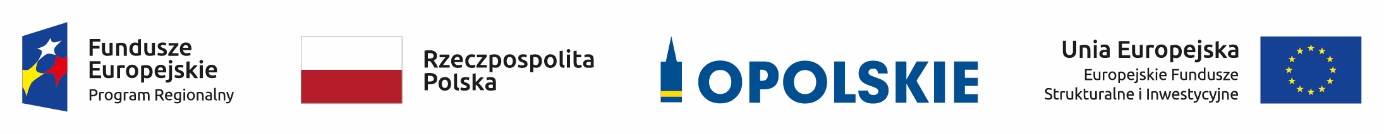 Załącznik do Uchwały Zarządu Województwa Opolskiego Załącznik nr 1 do SWZ  Nr postępowania: DOA-ZP.272.28.2022Opis Przedmiotu Zamówienia Gadżety promocyjne na potrzeby promocji RPO WO 2014-2020 (kalendarze)Informacje ogólne Przedmiotem zamówienia jest wykonanie i dostawa kalendarzy ściennych trójdzielnych, kalendarzy biurkowych oraz podkładów na biurko (biuwarów) na rok 2023 na potrzeby wdrażania Regionalnego Programu Operacyjnego Województwa Opolskiego na lata 2014-2020.Przedmiot zamówienia będzie sfinansowany ze środków Europejskiego Funduszu Społecznego oraz środków budżetu województwa opolskiego w ramach pomocy technicznej Regionalnego Programu Operacyjnego Województwa Opolskiego na lata 2014-2020.Przedmiot zamówienia powinien być zrealizowany z uwzględnieniem wymagań w zakresie dostępności dla osób z niepełnosprawnościami zgodnie z Wytycznymi w zakresie realizacji zasady równości szans i niedyskryminacji, w tym dostępności dla osób z niepełnosprawnościami oraz zasady równości szans kobiet i mężczyzn w ramach funduszy unijnych na lata 2014-2020 dostępnymi na portalu Funduszy Europejskich.Szczegółowy opis przedmiotu zamówienia:Kalendarz ścienny, trójdzielny na rok 2023, o wymiarach  320 x 830 mm*, w ilości 100 szt.:główka: wypukła, o wymiarach 320x230mm*, zadrukowana jednostronnie w pełnym kolorze (4+0 CMYK), papier karton o gramaturze min. 185 g, oklejany na tekturze falistej, folia błysk, otwór w tekturze umożliwiający powieszenie, plecy: papier karton o gramaturze 270 g, o wymiarach  320x600mm*, zadrukowane jednostronnie w pełnym kolorze (4+0 CMYK), z miejscem o wymiarach 320x95mm*, przeznaczonym na informacje umieszczone pod kalendariami wg wskazań Zamawiającego,kalendarium 3-częściowe, druk na papierze offset min. 80g/m², kolor biały lub jego odcienie. Zadruk pełen kolor (CMYK 4+0), kolorystyka dat min. 3 kolorowa wg wskazań Zamawiającego z oznaczonymi datami wskazującymi soboty, niedziele i święta (kolory zostaną wybrane przez Zamawiającego po podpisaniu umowy, na etapie projektowania). Każde z trzech kalendariów składające się z 12-kartek, na każdej kartce inny miesiąc. Okienko przesuwne, w kolorze wybranym przez Zamawiającego po podpisaniu umowy, (na etapie projektowania graficznego), zamontowane na bezgumkowym pasku foliowym, założone na kalendarz, służące do oznaczania dnia bieżącego,bigowanie kalendarza w trzech miejscach,każdy kalendarz zapakowany w kopertę foliową lub inny sposób uniemożliwiający jego wypadnięcie z foliowego opakowania oraz opakowanie zbiorcze kartonowe po max. 25 szt.,projekt graficzny kalendarza i druk w pełnym kolorze (4+0 CMYK), zgodnie ze wskazówkami Zamawiającego, przygotowany przez Wykonawcę na podstawie: materiałów przekazanych przez Zamawiającego oraz grafiki, rysunków przygotowanych przez Wykonawcę w uzgodnieniu z Zamawiającym,Kalendarz musi zostać odpowiednio oznakowany zestawem znaków wskazujących na ich finansowanie ze środków RPO WO 2014-2020**: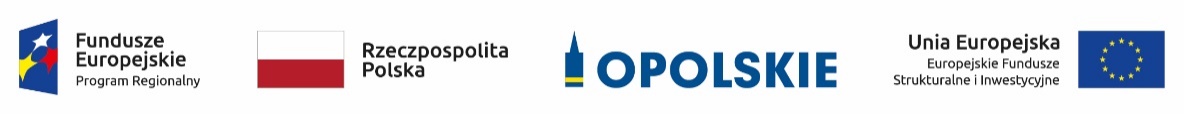 oraz informacją o współfinansowaniu w brzmieniu:Projekt współfinansowany przez Unię Europejską ze środków Europejskiego Funduszu Społecznego oraz środków budżetu województwa opolskiego w ramach pomocy technicznej Regionalnego Programu Operacyjnego Województwa Opolskiego na lata 2014-2020*** dopuszczalne odchylenie od podanych wymiarów wynosi +/- 15 mm.** Zamawiający zastrzega, że w trakcie realizacji przedmiotu zamówienia zestaw znaków wskazujący na finansowanie ze środków RPO WO 2014-2020 wraz z informacją o współfinansowaniu może uleć zmianie o czym Wykonawca zostanie niezwłocznie poinformowany celem użycia w projekcie graficznym prawidłowego zestawu znaków wskazujących na finansowanie ze środków RPO WO 2014-2020 oraz prawidłowej informacji o współfinansowaniu. Kalendarz na rok 2023, biurkowy piramidka miesięczny na spirali, w ilości 100 szt.:Wymiary: 250 x 120 mm*Podstawa twarda: tektura lita, kaszerowana + okleina, grubość min. 1mmIndywidualna grafika na całym kalendarzu, w pełnym kolorze (CMYK 4+0)Foliowanie błysk jednostronnieKalendarium:12 dwustronnych kart kalendarium + okładka, o wymiarze 160x110 mm*Papier offsetowy min. 120 g/m2 Okładka – papier kreda min. 200 g/m2 Druk dwustronny w pełnym kolorze (CMYK 4+4)Kalendarium składające się z 3 miesięcy na jednej kartce (bieżący miesiąc duży, poprzedzający i następny małe) z nazwą miesiąca, numerem tygodnia, rokiem oraz dniami miesiąca (nazwy dni oraz numery) kolorystyka druku min. 3 kolorowa wg wskazań Zamawiającego. Na drugiej stronie nadruk wg projektu graficznego uzgodnionego z Zamawiającym.Dodatkowe karty:6 dwustronnych kartWymiary: 85 x 110 mm*Papier kreda min. 200 g/m2Druk dwustronny w pełnym kolorze (CMYK 4+4)Nadruk na obu stronach wg projektu graficznego uzgodnionego z ZamawiającymOgólne:Kartki kalendarium oraz dodatkowe karty łączone z podstawą kartonową za pomocą spirali zaciskowej w wybranym kolorze tj. czarna lub biała lub niebieska lub żółta. Rozmiar spirali pozwalający na swobodne i wielokrotne obracanie kartek kalendarium oraz dodatkowych kart.Projekt graficzny i druk w pełnym kolorze, zgodnie ze wskazówkami Zamawiającego, przygotowany na podstawie materiałów przekazanych przez Zamawiającego oraz materiałów pozyskanych samodzielnie przez Wykonawcę (grafika, rysunki).Każdy kalendarz zapakowany oddzielnie w zaklejany worek foliowy lub inny sposób uniemożliwiający jego wypadnięcie z foliowego opakowania oraz opakowanie zbiorcze kartonowe po max. 25 szt.Kalendarz musi zostać odpowiednio oznakowany zestawem znaków wskazujących na ich finansowanie ze środków RPO WO 2014-2020**: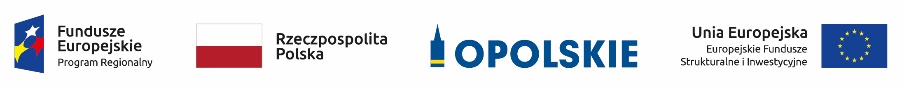 oraz informacją o współfinansowaniu w brzmieniu:Projekt współfinansowany przez Unię Europejską ze środków Europejskiego Funduszu Społecznego oraz środków budżetu województwa opolskiego w ramach pomocy technicznej Regionalnego Programu Operacyjnego Województwa Opolskiego na lata 2014-2020* dopuszczalne odchylenie od podanych wymiarów wynosi +/-  15 mm.** Zamawiający zastrzega, że w trakcie realizacji przedmiotu zamówienia zestaw znaków wskazujący na finansowanie ze środków RPO WO 2014-2020 wraz z informacją o współfinansowaniu może uleć zmianie o czym Wykonawca zostanie niezwłocznie poinformowany celem użycia w projekcie graficznym prawidłowego zestawu znaków wskazujących na finansowanie ze środków RPO WO 2014-2020 oraz prawidłowej informacji o współfinansowaniu. Podkład na biurko (biuwar) 150 szt.:52 kartkowy, ze zrywanymi kartami, klejony w blok na podkładzie z tektury, grzbiet klejony wzdłuż dolnego bokuWymiary 420 x 594 mm*Papier offsetowy min. 90g/m2Podkład - karton min. 250gDruk pełen kolor 4+0 CMYKIndywidualny projekt graficzny zgodnie ze wskazówkami Zamawiającego, przygotowany na podstawie materiałów przekazanych przez Zamawiającego oraz materiałów pozyskanych samodzielnie przez WykonawcęKalendarz musi zostać odpowiednio oznakowany zestawem znaków wskazujących na ich finansowanie ze środków RPO WO 2014-2020: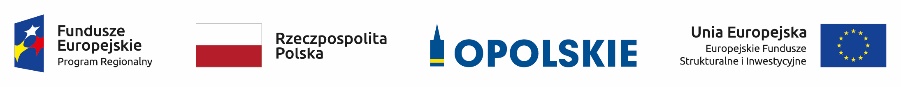 oraz informacją o współfinansowaniu w brzmieniu:Projekt współfinansowany przez Unię Europejską ze środków Europejskiego Funduszu Społecznego oraz środków budżetu województwa opolskiego w ramach pomocy technicznej Regionalnego Programu Operacyjnego Województwa Opolskiego na lata 2014-2020* dopuszczalne odchylenie od podanych wymiarów wynosi +/-  15 mm.** Zamawiający zastrzega, że w trakcie realizacji przedmiotu zamówienia zestaw znaków wskazujący na finansowanie ze środków RPO WO 2014-2020 wraz z informacją o współfinansowaniu może uleć zmianie o czym Wykonawca zostanie niezwłocznie poinformowany celem użycia w projekcie graficznym prawidłowego zestawu znaków wskazujących na finansowanie ze środków RPO WO 2014-2020 oraz prawidłowej informacji o współfinansowaniu. Zakres zamówienia obejmuje:Opracowanie projektu graficznego kalendarzy (ścienny-trójdzielny, biurkowy-piramidka) oraz biuwarów, który w porozumieniu z Zamawiającym zapewnia Wykonawca. Przygotowanie do produkcji, wykonanie oraz wydruk kalendarzy i biuwarów zgodnie z wymaganiami ilościowymi i jakościowymi wskazanymi przez Zamawiającego w pkt. 2 Szczegółowy opis przedmiotu zamówienia.Oznaczenie kalendarzy oraz biuwarów odpowiednimi logotypami, według projektów uzgodnionych i zaakceptowanych przez Zamawiającego z uwzględnieniem specyfikacji technicznej materiałów.Dostarczenie kalendarzy oraz biuwarów do siedziby Zamawiającego - Departament Funduszy Europejskich w godzinach od 7.30 do 15.30 (poniedziałek – piątek) na adres:Urząd Marszałkowski Województwa OpolskiegoDepartament Funduszy Europejskichul. Krakowska 38, 45-075 OpoleWarunki współpracy i zasady akceptacji:Kontakty robocze pomiędzy stronami będą odbywać się telefoniczne i/lub drogą elektroniczną.Wykonawca wyznaczy osoby do współpracy i koordynacji realizacji przedmiotu zamówienia oraz osoby zastępujące, w przypadku ich nieobecności. Przy realizacji zamówienia Wykonawca będzie na bieżąco współpracował z Zamawiającym. Zamawiający w ciągu 5 dni roboczych od zawarcia umowy przekaże Wykonawcy materiały, wskazówki i logotypy niezbędne do wykonania projektów graficznych. Wykonawca po zawarciu umowy, zobowiązany jest do przedstawienia projektów graficznych w ciągu 5 dni roboczych od dnia przekazania przez Zamawiającego materiałów i logotypów, o których mowa w pkt. 4)d. Zamawiający zastrzega sobie prawo do wnoszenia uwag do projektów przedstawionych przez Wykonawcę. Wykonawca zobowiązuje się przyjmować i wprowadzać uwagi zgłoszone przez Zamawiającego, aż do momentu ostatecznej akceptacji projektu. Po wprowadzeniu wszystkich poprawek Zamawiający dokona akceptacji ostatecznej wersji plików do druku. Zgłaszanie ewentualnych uwag oraz akceptacja ostateczna będą następować drogą elektroniczną. Produkty końcowe muszą być zgodne z zaakceptowanymi projektami, a także muszą być fabrycznie nowe, pełnowartościowe, w pierwszym gatunku, wolne od wad, zarysowań, zagięć, przebarwień, przedarć, ewentualnie innych uszkodzeń widocznych gołym okiem. Za szkody powstałe z powodu nienależytego opakowania i/lub transportu odpowiedzialność ponosi Wykonawca.Zamawiający nie dopuszcza zmian w kolorystyce i innych parametrach logotypów przekazanych przez Zamawiającego.Zamówienie może być realizowane przez osoby niepełnosprawne  zgodnie z ofertą WykonawcyWarunki realizacji i odbioru przedmiotu zamówienia:Wykonawca wykona i dostarczy przedmiot zamówienia do siedziby Zamawiającego - Departamentu Funduszy Europejskich w terminie zgodnym ze wskazanym w ofercie.Wykonawca dostarczy Zamawiającemu przedmiot zamówienia na adres: Urząd Marszałkowski Województwa Opolskiego, Departament Funduszy Europejskich, ul. Krakowska 38, 45-075 Opole, w dni robocze od poniedziałku do piątku (z wyłączeniem dni ustawowo wolnych od pracy oraz dni wolnych od pracy u Zamawiającego) w godzinach od 7.30 do 15.30, po wcześniejszym telefonicznym lub e-mailowym potwierdzeniu terminu dostawy przez Zamawiającego. Wykonawca wniesie i złoży przedmiot zamówienia w pomieszczeniach lub miejscu wskazanym przez Zamawiającego.Koszt dostawy: załadunku, transportu do siedziby Zamawiającego i umieszczenia we wskazanym przez Zamawiającego pomieszczeniach lub miejscach ponosi Wykonawca. Dostarczone produkty końcowe muszą być zapakowane w opisane (informacja o zawartości i liczbie sztuk) opakowania zbiorcze kartonowe. Dodatkowo kalendarze (ścienny-trójdzielny, biurkowy-piramidka) muszą być zapakowane w opakowanie jednostkowe. Odbiór przedmiotu zamówienia zostanie przeprowadzony na podstawie protokołu zdawczo-odbiorczego podpisanego w ciągu 5 dni roboczych od dnia dostarczenia całości zamówienia.Data podpisania protokołu zdawczo-odbiorczego będzie jednocześnie datą sprzedaży na fakturze VAT, wystawionej przez Wykonawcę.Autorskie prawa majątkowe wraz z prawami zależnymi do materiałów przekazanych przez Wykonawcę przechodzą na Zamawiającego.Za błędy w kalendarzach oraz biuwarach wyłączną odpowiedzialność ponosi Wykonawca, który zobowiązany jest do wykonania i wprowadzenia stosownych korekt (w szczególności redakcyjnej, technicznej, graficznej, językowej - ortograficznej, literowej, gramatycznej i interpunkcyjnej), w tym korekt związanych ze specyfiką kalendarzy (w szczególności: prawidłowe wskazanie dat, oznaczenie świąt, numeracja dni tygodnia, itd.).